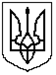 САВРАНСЬКА СЕЛИЩНА РАДАОДЕСЬКОЇ ОБЛАСТІ РІШЕННЯ30.09.2021 року                                                                           №1167-VIIIПро   прийняття  до комунальної власностітериторіальної громади нерухомого майна, що використовується закладом дошкільної освіти (ясла-садок) « Чебурашка» с. ВільшанкаСавранської селищної ради Одеської області         Керуючись статтями 26, 59, 60 Закону України “Про місцеве самоврядування в Україні”, частиною 8.ст.31 Закону України «Про колективне сільськогосподарське підприємство», відповідно до  пунктів 4,5 Порядку безоплатної передачі у комунальну власність об’єктів і соціальної сфери, житлового фонду, у тому числі незавершеного будівництва, а також внутрішньогосподарських меліоративних систем колективних сільськогосподарських підприємств, що не підлягали паюванню в процесі реорганізації цих підприємств та передані на баланс підприємств-правонаступників, затвердженого Постановою Кабінету Міністрів України від 13.08.  2003 року №1253, та розглянувши клопотання  СВК « Прибужець» від 03.09.2021 року,  селищна рада                                              ВИРІШИЛА :         1. Прийняти до комунальної власності  Савранської селищної територіальної громади  від СВК « Прибужець» нерухоме майно, передане йому на баланс від бувшого КСП «Україна» ,  а саме:  приміщення та допоміжні споруди,  що знаходяться за адресою с. Вільшанка, вул. Центральна, 136 та використовуються закладом дошкільної освіти              (ясла-садок) «Чебурашка»  с. Вільшанка Савранської селищної ради Одеської області          2. Утворити комісію з питань приймання - передачі приміщень та допоміжних споруд, що  використовуються закладом дошкільної освіти       (ясла-садок) «Чебурашка» с. Вільшанка  у комунальну  власність Савранської селищної територіальної громади та затвердити її склад (додається).          3. Комісії здійснити заходи, пов’язані з передачею майна, зазначеного в пункті 1 цього рішення, та надати до Савранської селищної ради на затвердження акт приймання-передачі.         4. Контроль за  виконанням цього  рішення покласти  на  постійну  комісію селищної  ради    з питань планування фінансів та бюджету, соціально-економічного розвитку, ринкових відносин та інвестиційної діяльності, житлово-комунального господарства та комунальної власності.Селищний голова                                                     Сергій ДУЖІЙ							              Додаток                                                                        до рішення селищної ради                                                                        від_______№___________Склад комісії з питань приймання – передачі приміщеньта допоміжних споруд , що використовуються закладом дошкільної освіти(ясла садок) Чебурашка с. Вільшанка  у комунальну власність Савранської селищної  територіальної громадиГолова комісії: Базей Микола Миколайович – перший заступник         Савранського селищного голови;Члени комісії: Усата Світлана Іванівна – начальник відділу освіти, молоді та спорту Савранської селищної ради.Терпан Олена Вікторівна - начальник відділу правового забезпечення та кадрової роботи селищної ради;Ткаченко Алла Василівна - начальник відділу бухгалтерського облвку та звітності, головний бухгалтер       селищної ради;Чумак Людмила Олексіївна – голова комісії з питань планування фінансів та бюджету, соціально-економічного розвитку, ринкових відносин та інвестиційної діяльності, житлово-комунального господарства та комунальної власності.Драцька Ольга Василівна – бухгалтер слуби фінансово-господарського забезпечення відділу освіти, молоді та спорту Савранської селищної ради;Гаврищук Тетяна Миколаївна – голова СВК «Прибужець»;           Козійчук Тамара Михайлівна – староста села Вільшанка